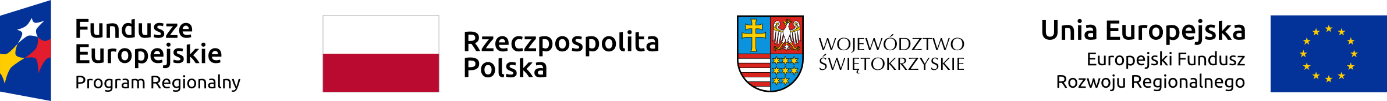 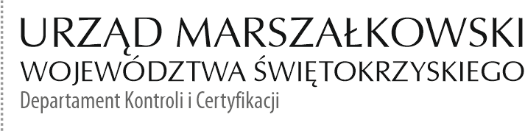 KC-I.432.191.1.2023                                                                             Kielce, dn. 03.07.2023r.Gmina RytwianyUl. Staszowska 1528 – 236 RytwianyINFORMACJA POKONTROLNA NR KC-I.432.191.1.2023/APP-1z kontroli realizacji projektu nr RPSW.12.01.00-26-0014/20 pn. „Poprawa efektowności energetycznej budynków użyteczności publiczności w gminie Rytwiany” realizowanego 
w ramach Działania 12.1 „Poprawa efektywności energetycznej w budynkach użyteczności publicznej – REACT-EU”. 12 Osi priorytetowej „REACT-EU dla Świętokrzyskiego”, Regionalnego Programu Operacyjnego Województwa Świętokrzyskiego na lata 2014 – 2020, polegającej na weryfikacji dokumentów w zakresie prawidłowości przeprowadzenia właściwych procedur dotyczących udzielania zamówień publicznych, przeprowadzonej na dokumentach w siedzibie Instytucji Zarządzającej Regionalnym Programem Operacyjnym Województwa Świętokrzyskiego na lata 2014 – 2020 w dniu 14 czerwca 2023r. oraz dodatkowo zamieszczonych w systemie SL dokumentach do dnia 28 czerwca 2023 r I. INFORMACJE OGÓLNE:1 .Nazwa i adres badanego Beneficjenta:Gmina RytwianyUl. Staszowska 1528 – 236 Rytwiany2. Status prawny Beneficjenta:Wspólnoty samorządoweII. PODSTAWA PRAWNA KONTROLI:	Niniejszą kontrolę przeprowadzono na podstawie art. 23 ust. 1 ustawy z dnia 11 lipca 2014 r. o zasadach realizacji programów w zakresie polityki spójności finansowanych 
w perspektywie finansowej 2014 – 2020 (Dz.U. z 2020 r., poz. 818 j.t) oraz § 14 umowy 
nr RPSW.12.01.00-26-0014/20-00 o dofinansowanie projektu nr RPSW.12.01.00-26-0014/20 pn. „Poprawa efektowności energetycznej budynków użyteczności publiczności 
w gminie Rytwiany”.III. OBSZAR I CEL KONTROLI:Cel kontroli stanowi weryfikacja dokumentów w zakresie prawidłowości przeprowadzenia przez  Beneficjenta  właściwych  procedur  dotyczących  udzielania   zamówień   publicznych w ramach realizacji projektu nr RPSW.12.01.00-26-0014/20 pn. „Poprawa efektowności energetycznej budynków użyteczności publiczności 
w gminie Rytwiany”. obejmuje  dokumenty dotyczące udzielania zamówień publicznych związanych z wydatkami przedstawionymi przez Beneficjenta we wniosku rozliczającym zaliczkę nr RPSW.12.01.00-26-0014/20-004-02Kontrola przeprowadzona została przez Zespół Kontrolny złożony z pracowników Departamentu Kontroli i Certyfikacji Urzędu Marszałkowskiego Województwa Świętokrzyskiego z siedzibą w Kielcach, w składzie:Agnieszka Piwnik-Piecyk – Główny specjalista (kierownik Zespołu Kontrolnego),Katarzyna Karbowniczek-Cebula - Główny specjalista (członek Zespołu Kontrolnego).IV. USTALENIA SZCZEGÓŁOWE:W wyniku dokonanej w dniach od 14 czerwca 2023 r. do 28 czerwca 2023 r. weryfikacji dokumentów dotyczących zamówień udzielonych w ramach projektu nr RPSW.12.01.00-26-0014/20 przesłanych do Instytucji Zarządzającej Regionalnym Programem Operacyjnym Województwa Świętokrzyskiego na lata 2014 – 2020 przez Beneficjenta za pośrednictwem Centralnego Systemu Teleinformatycznego SL2014, Zespół Kontrolny ustalił, co następuje: Beneficjent po podpisaniu umowy o dofinansowanie projektu przeprowadził dwa postępowania o udzielenie zamówień publicznych:Postępowanie dot. „Zaprojektowania i wykonania robót budowlanych dla zadania inwestycyjnego pn.” Poprawa efektywności energetycznej budynków użyteczności publicznej w gminie Rytwiany” zostało opublikowane w BZP w dniu 26.05.2022r. pod nr 2022/BZP 00178389/01.       Efektem rozstrzygnięcia przeprowadzonego postepowania było: Podpisanie umowy nr IŚ.7011.4.1.2022.PK -zadanie nr 1,3,4,5 w dniu 15 lipca 2022r na wykonanie w/w zadań pomiędzy Gminą Rytwiany, 
ul. Staszowska 15, 28-236 Rytwiany, a Wik – Wero Mazur Grażyna, 
ul. Kozia 2, 25-514 Kielce. Wartość wynagrodzenia: 7 980 00,00 brutto. Termin wykonania zadań określony został § 2 zawartej umowy.Opracowanie dokumentacji projektowej dla Zadań nr 1,3,4 i 5. Ustalono termin 80 dni kalendarzowych od dnia podpisania Umowy. W dniu 03.10.2022 sporządzony został protokół przekazania dokumentacji projektowej do weryfikacji przez Zamawiającego. W dniu 04.01.2023 r podpisane zostały protokoły odbioru wykonanych usług, wystawiona została faktura nr 1/01/2023 z terminem płatności 03.02.2023r, która 
w tym dniu została uregulowana. Wykonanie robót budowlanych w ramach Zadania 1,3,4 i 5 najpóźniej do dnia 31.08.2023r.Podpisanie umowy nr IŚ.7011.4.1.2022.PK – zadanie 2 w dniu 15 lipca 2022r na wykonanie w/w zadania pomiędzy Gminą Rytwiany, 
ul. Staszowska 15, 28-236 Rytwiany, a Top Construction Ltd. Sp. J. ul. Grójecka 208, 02-390 Warszawa. Wartość wynagrodzenia 6 998 700 zł brutto. Termin wykonania zadania określony został w § 2 umowy.Opracowanie dokumentacji projektowej dla Zadania nr 2. Ustalono 80 dni kalendarzowych od dnia podpisania umowy. W dniu 03.10.2022 podpisany został protokół zdawczo-odbiorczy w celu sprawdzenia 
i akceptacji przedłożonej dokumentacji projektowej. W dniu 27.10.2022 podpisany został protokół przekazania dokumentacji projektowej. Wystawiona została faktura nr 00017/10/2022 w dniu 27.10.2022 - należność została uregulowana. Termin wykonania robót budowlanych ustalono na 15 miesięcy od dnia podpisania umowy lecz nie później niż 31.08.2023r. Postępowanie przeprowadzono w formule zaprojektuj-wybuduj. Opracowanie dokumentacji projektowej zostało wykonane w terminie, zgodnie z protokołem odbioru z dnia 27.10.2022. Weryfikowany wniosek nie obejmuje odbioru końcowego robót budowlanych ze względu na termin wykonania tj. 31.08.2023r.  W wyniku weryfikacji przedmiotowego postepowania nie stwierdzono nieprawidłowości.Postępowanie zostało zweryfikowane przy wykorzystaniu listy sprawdzającej stanowiącej dowód nr 1 do Informacji Pokontrolnej.Postępowanie dot. „Świadczenie usługi inwestora zastępczego w ramach zadania „Poprawa efektywności energetycznej budynków użyteczności publicznej 
w Gminie Rytwiany” zostało opublikowane w BZP w dniu 27.01.2022r pod numerem 2022/BZP 00038349/01.Efektem rozstrzygnięcia przeprowadzonego postępowania było podpisanie umowy nr IŚ.7011.1.2022.PK w dniu 28.02.2022 na wykonanie w/w zadania pomiędzy Gminą Rytwiany, ul. Staszowska 15, 28-236 Rytwiany 
a przedsiębiorstwem Project Energy Sp. z o.o. Wartość wynagrodzenia: 202 950,00 brutto. Termin wykonania usługi określony został w §2 zawartej umowy.Termin opracowania dokumentacji projektowej określony został na 30 dni 
od podpisania przez Zamawiającego umowy o dofinansowanie (od 27.04.2022r). 
W dniu 14.04.2022 wykonawca przekazał opracowaną dokumentację do akceptacji. W dniu 31.05.2022 podpisany został protokół zdawczo-odbiorczy.Termin prowadzenie nadzoru inwestorskie określony został do dnia 31.08.2023r.Terminy wykonania audytu ex-post w ciągu 21 dni od dnia podpisania protokołu końcowego odbioru robót budowlanych.Termin wykonania monitoringu i wspomagania rozliczeń finansowych zadania inwestycyjnego – do dnia końcowego rozliczenia otrzymanego przez Zamawiającego na podstawie umowy o dofinansowanie. Do w/w umowy Beneficjent wraz z wykonawcą zawarł Aneks nr 1 dotyczące przez dodanie dwóch pozycji, które nie znalazły się w umowie a były ujęte 
w Specyfikacji Warunków Zamówienia. Zmiany te nie powoduję zwiększenia wartości umowy ani nie zwiększają obowiązków wykonawcy. Zapisy zgodne z art. 454 ust. 1 w zw. Z art. 455 ust. 2 ustawy z dnia 11 września 2019 r. Prawo zamówień publicznych (t.j. Dz.U.2019.2020 z późn. zm.)Opracowanie dokumentacji przetargowej zostało wykonane w terminie, zgodnie z protokołem zdawczo-odbiorczym z dn. 31.05.2022r.  Weryfikowany wniosek nie obejmuje pozostałych zadań będących przedmiotem umowy ze względu na terminy wykonania. W wyniku weryfikacji przedmiotowego postepowania, umowy i aneksu nie stwierdzono nieprawidłowości. Postępowanie zostało zweryfikowane przy wykorzystaniu listy sprawdzającej stanowiącej dowód nr 2 do Informacji Pokontrolnej.V. REKOMENDACJE I ZALECENIA POKONTROLNE: Instytucja Zarządzająca Regionalnym Programem Operacyjnym Województwa Świętokrzyskiego na lata 2014 – 2020 odstąpiła od sformułowania zaleceń pokontrolnych.Niniejsza Informacja pokontrolna zawiera 5 stron oraz 2 dowody, które dostępne 
są do wglądu w siedzibie Departamentu Kontroli i Certyfikacji, ul. IX Wieków Kielc 4, 25-615 Kielce.Dokument sporządzono w dwóch jednobrzmiących egzemplarzach, z których jeden zostaje przekazany Beneficjentowi. Drugi egzemplarz oznaczony terminem „do zwrotu” należy odesłać na podany powyżej adres w terminie 14 dni od dnia otrzymania Informacji pokontrolnej.Jednocześnie informuje się, iż w ciągu 14 dni od dnia otrzymania Informacji pokontrolnej Beneficjent może zgłaszać do Instytucji Zarządzającej pisemne zastrzeżenia, co do ustaleń 
w niej zawartych. Zastrzeżenia przekazane po upływie wyznaczonego terminu nie będą uwzględnione.Kierownik Jednostki Kontrolowanej może odmówić podpisania Informacji pokontrolnej informując na piśmie Instytucję Zarządzającą o przyczynach takiej decyzji.Kontrolujący:      IMIĘ I NAZWISKO: Agnieszka Piwnik-Piecyk   …………………..…………………….IMIĘ I NAZWISKO: Katarzyna Karbowniczek-Cebula ………………………………..Kontrolowany/a                                                                                           …………………………………..